	PUBLIC UTILITY COMMISSION	IN THE MATTER OF THE APPLICATION OF: A-2201675	Application of  Shipley Choice LLC  for the right to begin to offer, render, furnish or supply natural gas supply services to the residential, small commercial, large commercial, industrial and governmental customers within the following local distribution company service territories:  Columbia Gas of Pennsylvania Inc., PECO Energy Company, UGI Central Penn Gas, Inc. and UGI Utilities, Inc., within the Commonwealth of Pennsylvania.The Pennsylvania Public Utility Commission hereby certifies that after an investigation and/or hearing, it has, by its report and order made and entered, found and determined that the granting of the application is necessary or proper for the service, accommodation, convenience and safety of the public and hereby issues, evidencing the Commission's approval, to the applicant this:LICENSE FOR NATURAL GAS SUPPLIER.In Witness Whereof, The PENNSYLVANIA PUBLIC UTILITY COMMISSION has caused these presents to be signed and sealed, and duly attested by its Secretary at its office in the City of Harrisburg this 4th day of  April 2011.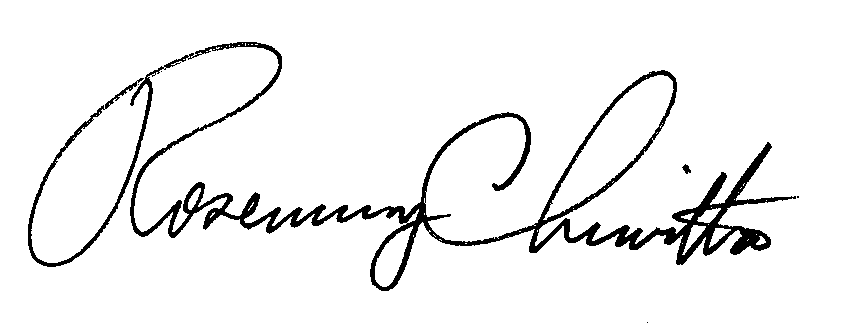 Secretary